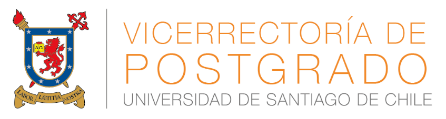 DECLARACION JURADA SIMPLESantiago de Chile, (día) (mes) (año)Yo,  (nombre completo), RUN (run), (nacionalidad), (profesión), domiciliado/a en (calle, número), comuna ( domicilio), seleccionado/a en el Programa (nombre del programa) en el (primer o segundo) Semestre de (año), en consideración a la (situación administrativa, emergencia nacional por el Covid-19, otro motivo) y mi impedimento de estar en posesión de la documentación requerida, para finalizar mi postulación al programa antes mencionado, me comprometo y declaro que regularizaré su entrega en la fecha que el Programa me informe, la que no deberá exceder la semana doce contabilizada desde el inicio de las clases del Programa.Asimismo, de no poder cumplir el compromiso adquirido mediante la presente declaración jurada, acepto que a partir del (semestre siguiente al de la postulación, sea primero o segundo) semestre (año) en adelante no podré continuar mis  estudios en el Programa y renuncio a solicitar expediente académico de mis estudios, así como a cualquier acción civil contra la Universidad de Santiago de Chile producto de la suspensión de este servicio.(Firma)___________________(Nombre)(RUN) (adjuntar copia cédula de identidad)